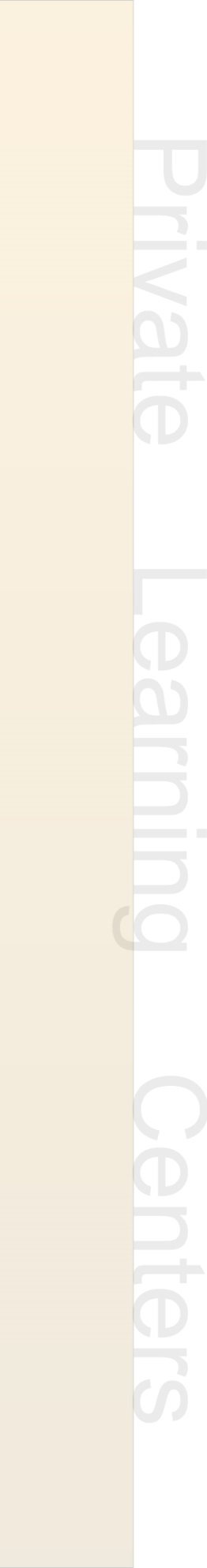 API OverviewWhat is the LearningZen API?An API (Application Programming Interface) is a mechanism for two software systems to interact.  The LearningZen API allows your system to access the data stored inside LearningZen.  It provides mechanisms to manage your portal as well as ways to get course and student data for your portal.  
What can the LearningZen API provide?The LearningZen API allows you to manage many aspects of your portal.  For example, many of our clients have an application that they use to manage their employees.  Whether it’s a payroll system, a human resources program, or any system that stores employee information, it would be nice to synchronize any changes with LearningZen.  Employees come and go.  If your employee management program were to integrate with the LearningZen API, new or terminated employees could be automatically created or deactivated inside your LearningZen portal.  
The Learningzen API allows your system to: create, update, delete users, view information about your courses, and view student progress (by student or by course).  
How do we access the LearningZen API?For customers that have already purchased the API or received it with a package should contact our support team:  support@learningzen.com Our technical specification explains all the details.  
Where do I find technical details for the API?The latest documents are here: http://www.learningzen.com/developers/
Is the API included in my LearningZen package?Our Platinum and Enterprise packages include the API.  It can also be added to any package a-la-carte.  Please contact your LearningZen sales person for cost.
How do I add the API to my LearningZen portal?Please contact our sales team at sales@learningzen.com or (877) 850-1214.